                                                   SEIZURE CARE PLAN AND MEDICATION ORDERS       Plan ___ of ____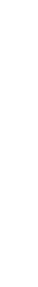 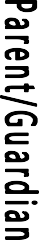 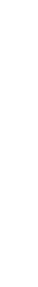 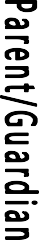 Accommodations needed _____ No _____ Yes      If yes, list below:A new EAP and medication/treatment orders for seizures must be submitted each school year.If any changes are needed on the EAP, it is the parent/guardian’s responsibility to contact the school nurse.It is the parent/guardian’s responsibility to alert all other non-school programs of their child’s health condition.Medical information may be shared with school staff working with my child and EMS staff, if they are called.I have reviewed the information on this Seizure Emergency Action Plan/504 and medication/treatment orders and request/authorize trained school employees to provide this care and administer medication/treatments in accordance with the Licensed Healthcare Provider’s (LHP’s) instructions.This is a life-threatening plan and can only be discontinued by the LHP.I authorize the exchange of information about my child’s seizure disorder between the LHP office and the school nurse.My signature below shows I have reviewed and agree with this health care/504 plan and medication/treatment orders.Health care/504 plan and medication (if prescribed) must accompany student on any field trip or school activity.** Keep plan readily available for Substitutes. **SEIZURE OBSERVATION LOGTYPES of  SEIZURESTYPES of  SEIZURESTYPES of  SEIZURESTYPES of  SEIZURESTYPES of  SEIZURESTYPES of  SEIZURESTYPES of  SEIZURESTonic ClonicAbsenceAbsenceAbsenceAbsencePsychomotorPsychomotorMuscles tense, body rigid, followed by a temporary loss of consciousness and violent shaking of entire body.CommentsStaring spells. May drop an object s(he) is holding or may stumble momentarily.CommentsStaring spells. May drop an object s(he) is holding or may stumble momentarily.CommentsStaring spells. May drop an object s(he) is holding or may stumble momentarily.CommentsStaring spells. May drop an object s(he) is holding or may stumble momentarily.CommentsSome degree of impairment of consciousness-- may have automatic movements like lip smacking, roaming, and non-goal oriented activity.CommentsSome degree of impairment of consciousness-- may have automatic movements like lip smacking, roaming, and non-goal oriented activity.Comments*IDENTIFY students usual signs/symptoms*IDENTIFY students usual signs/symptoms*IDENTIFY students usual signs/symptoms*IDENTIFY students usual signs/symptoms*IDENTIFY students usual signs/symptoms*IDENTIFY students usual signs/symptoms*IDENTIFY students usual signs/symptomsIF YOU SEE THISIF YOU SEE THISDO THISAdult stays with student at all timesDO THISAdult stays with student at all timesDO THISAdult stays with student at all timesDO THISAdult stays with student at all timesDO THISAdult stays with student at all timesABSENCE ANDPYSCHOMOTOR SEIZURESABSENCE ANDPYSCHOMOTOR SEIZURESTime seizure and monitor student closely.   Notify the nurse 	___________and parent/guardian ________________.Gently support and protect student from harm. Do not restrain.No first aid is needed if no injury.After seizure, calmly re-orient student to their surroundings.After seizure, record seizure activity on Seizure Observation Log.Time seizure and monitor student closely.   Notify the nurse 	___________and parent/guardian ________________.Gently support and protect student from harm. Do not restrain.No first aid is needed if no injury.After seizure, calmly re-orient student to their surroundings.After seizure, record seizure activity on Seizure Observation Log.Time seizure and monitor student closely.   Notify the nurse 	___________and parent/guardian ________________.Gently support and protect student from harm. Do not restrain.No first aid is needed if no injury.After seizure, calmly re-orient student to their surroundings.After seizure, record seizure activity on Seizure Observation Log.Time seizure and monitor student closely.   Notify the nurse 	___________and parent/guardian ________________.Gently support and protect student from harm. Do not restrain.No first aid is needed if no injury.After seizure, calmly re-orient student to their surroundings.After seizure, record seizure activity on Seizure Observation Log.Time seizure and monitor student closely.   Notify the nurse 	___________and parent/guardian ________________.Gently support and protect student from harm. Do not restrain.No first aid is needed if no injury.After seizure, calmly re-orient student to their surroundings.After seizure, record seizure activity on Seizure Observation Log.    TONIC CLONICDo not hold student down Do not put anything in their mouth(for loss of bowel/bladder, cover with blanket for privacy)    TONIC CLONICDo not hold student down Do not put anything in their mouth(for loss of bowel/bladder, cover with blanket for privacy)Time seizure activity. Stay calm & ease student to floor to avoid a fall.If trained, administer medication/treatments as ordered below.Clear area around student-move hard objects. Keep others away. Support student on their left side to allow vomit/drool to drain.Loosen clothing around neck. Place soft material under head.Notify the nurse________________and parent/guardian________________.After seizure record events on the Seizure Observation Log.Time seizure activity. Stay calm & ease student to floor to avoid a fall.If trained, administer medication/treatments as ordered below.Clear area around student-move hard objects. Keep others away. Support student on their left side to allow vomit/drool to drain.Loosen clothing around neck. Place soft material under head.Notify the nurse________________and parent/guardian________________.After seizure record events on the Seizure Observation Log.Time seizure activity. Stay calm & ease student to floor to avoid a fall.If trained, administer medication/treatments as ordered below.Clear area around student-move hard objects. Keep others away. Support student on their left side to allow vomit/drool to drain.Loosen clothing around neck. Place soft material under head.Notify the nurse________________and parent/guardian________________.After seizure record events on the Seizure Observation Log.Time seizure activity. Stay calm & ease student to floor to avoid a fall.If trained, administer medication/treatments as ordered below.Clear area around student-move hard objects. Keep others away. Support student on their left side to allow vomit/drool to drain.Loosen clothing around neck. Place soft material under head.Notify the nurse________________and parent/guardian________________.After seizure record events on the Seizure Observation Log.Time seizure activity. Stay calm & ease student to floor to avoid a fall.If trained, administer medication/treatments as ordered below.Clear area around student-move hard objects. Keep others away. Support student on their left side to allow vomit/drool to drain.Loosen clothing around neck. Place soft material under head.Notify the nurse________________and parent/guardian________________.After seizure record events on the Seizure Observation Log.CALL 911 IF:CALL 911 IF:CALL 911 IF:CALL 911 IF:CALL 911 IF:CALL 911 IF:CALL 911 IF:Seizure does not stop by itself Seizure does not stop within 	minutesChild does not start waking up within 	minutes after seizure is overSeizure does not stop by itself Seizure does not stop within 	minutesChild does not start waking up within 	minutes after seizure is overSeizure does not stop by itself Seizure does not stop within 	minutesChild does not start waking up within 	minutes after seizure is overSeizure does not stop by itself Seizure does not stop within 	minutesChild does not start waking up within 	minutes after seizure is overAnother seizure starts immediately after the first seizureBluish color to lips AFTER seizure endsProlonged loss of consciousnessStops breathing (START RESCUE BREATHING/CPR)Another seizure starts immediately after the first seizureBluish color to lips AFTER seizure endsProlonged loss of consciousnessStops breathing (START RESCUE BREATHING/CPR)Another seizure starts immediately after the first seizureBluish color to lips AFTER seizure endsProlonged loss of consciousnessStops breathing (START RESCUE BREATHING/CPR)TREATMENT/MEDICATION ORDERSTREATMENT/MEDICATION ORDERSTREATMENT/MEDICATION ORDERSTREATMENT/MEDICATION ORDERSTREATMENT/MEDICATION ORDERSTREATMENT/MEDICATION ORDERSTREATMENT/MEDICATION ORDERSFor seizure lasting over ___________minutes     OR     for __________or more _____________________(type) seizures in___________minutes/hours     ORChild does not start waking up within 	____minutes after seizure is over________________________ (medication)  ___________mg ____________ (route) for  ______________________(type)                                                                             **for intra-nasal midazolam: give __________ml divided---1/2 dose (________ml) into each nostril**Call 911 when seizure emergency medication has been administeredDaily seizure medication: __________________________________ Dose: ______________  Time: _______________☐ Takes seizure medication at home                                                     ☐  Takes seizure medication at school  ***Medications will be administered by the registered nurse, parent, or PDAFor seizure lasting over ___________minutes     OR     for __________or more _____________________(type) seizures in___________minutes/hours     ORChild does not start waking up within 	____minutes after seizure is over________________________ (medication)  ___________mg ____________ (route) for  ______________________(type)                                                                             **for intra-nasal midazolam: give __________ml divided---1/2 dose (________ml) into each nostril**Call 911 when seizure emergency medication has been administeredDaily seizure medication: __________________________________ Dose: ______________  Time: _______________☐ Takes seizure medication at home                                                     ☐  Takes seizure medication at school  ***Medications will be administered by the registered nurse, parent, or PDAFor seizure lasting over ___________minutes     OR     for __________or more _____________________(type) seizures in___________minutes/hours     ORChild does not start waking up within 	____minutes after seizure is over________________________ (medication)  ___________mg ____________ (route) for  ______________________(type)                                                                             **for intra-nasal midazolam: give __________ml divided---1/2 dose (________ml) into each nostril**Call 911 when seizure emergency medication has been administeredDaily seizure medication: __________________________________ Dose: ______________  Time: _______________☐ Takes seizure medication at home                                                     ☐  Takes seizure medication at school  ***Medications will be administered by the registered nurse, parent, or PDAFor seizure lasting over ___________minutes     OR     for __________or more _____________________(type) seizures in___________minutes/hours     ORChild does not start waking up within 	____minutes after seizure is over________________________ (medication)  ___________mg ____________ (route) for  ______________________(type)                                                                             **for intra-nasal midazolam: give __________ml divided---1/2 dose (________ml) into each nostril**Call 911 when seizure emergency medication has been administeredDaily seizure medication: __________________________________ Dose: ______________  Time: _______________☐ Takes seizure medication at home                                                     ☐  Takes seizure medication at school  ***Medications will be administered by the registered nurse, parent, or PDAFor seizure lasting over ___________minutes     OR     for __________or more _____________________(type) seizures in___________minutes/hours     ORChild does not start waking up within 	____minutes after seizure is over________________________ (medication)  ___________mg ____________ (route) for  ______________________(type)                                                                             **for intra-nasal midazolam: give __________ml divided---1/2 dose (________ml) into each nostril**Call 911 when seizure emergency medication has been administeredDaily seizure medication: __________________________________ Dose: ______________  Time: _______________☐ Takes seizure medication at home                                                     ☐  Takes seizure medication at school  ***Medications will be administered by the registered nurse, parent, or PDAFor seizure lasting over ___________minutes     OR     for __________or more _____________________(type) seizures in___________minutes/hours     ORChild does not start waking up within 	____minutes after seizure is over________________________ (medication)  ___________mg ____________ (route) for  ______________________(type)                                                                             **for intra-nasal midazolam: give __________ml divided---1/2 dose (________ml) into each nostril**Call 911 when seizure emergency medication has been administeredDaily seizure medication: __________________________________ Dose: ______________  Time: _______________☐ Takes seizure medication at home                                                     ☐  Takes seizure medication at school  ***Medications will be administered by the registered nurse, parent, or PDAFor seizure lasting over ___________minutes     OR     for __________or more _____________________(type) seizures in___________minutes/hours     ORChild does not start waking up within 	____minutes after seizure is over________________________ (medication)  ___________mg ____________ (route) for  ______________________(type)                                                                             **for intra-nasal midazolam: give __________ml divided---1/2 dose (________ml) into each nostril**Call 911 when seizure emergency medication has been administeredDaily seizure medication: __________________________________ Dose: ______________  Time: _______________☐ Takes seizure medication at home                                                     ☐  Takes seizure medication at school  ***Medications will be administered by the registered nurse, parent, or PDALHP SignatureLHP SignatureLHP SignatureDateDateDateTelephoneFax NumberLHP Printed NameLHP Printed NameLHP Printed NameStart DateStart DateStart DateEnd Date Name:Relationship:Phone: Name:Relationship:Phone:Parent/Guardian Signature                                                                                                               DateEXPECTEDPOST-SEIZURE BEHAVIOREXPECTEDPOST-SEIZURE BEHAVIOREXPECTEDPOST-SEIZURE BEHAVIORTirednessWeaknessSleepingDifficult to arouseMay be somewhat confusedRegular breathingThis period may last a few minutes or hoursRegular breathingThis period may last a few minutes or hoursFor District Nurse’s Use Only                      504 PlanFor District Nurse’s Use Only                      504 PlanA registered nurse has completed a nursing assessment and developed this Seizure Care Plan in conjunction with this student, their parent/guardian and their LHP.  A registered nurse has completed a nursing assessment and developed this Seizure Care Plan in conjunction with this student, their parent/guardian and their LHP.  A registered nurse has completed a nursing assessment and developed this Seizure Care Plan in conjunction with this student, their parent/guardian and their LHP.  Medication/Device(s)Medication/Device(s) Expiration date(s)School Nurse SignatureSchool Nurse Signature Date                                               PhoneStudent NameStudent NameStudent NameStudent NameStudent NameStudent NameDate / TimeDate / TimeSeizure LengthSeizure LengthPre-Seizure Observation (briefly list behaviors, triggering events, activities)Pre-Seizure Observation (briefly list behaviors, triggering events, activities)Conscious (yes/no/altered)Conscious (yes/no/altered)Injuries (briefly describe)Injuries (briefly describe)Muscle tone/body movementsRigid/clenchingMuscle tone/body movementsLimpMuscle tone/body movementsFell downMuscle tone/body movementsRockingMuscle tone/body movementsWandering aroundMuscle tone/body movementsWhole body jerkingExtremity movements(R) arm jerkingExtremity movements(L) arm jerkingExtremity movements(R) leg jerkingExtremity movements(L) leg jerkingExtremity movementsRandom movementColorBluishColorPaleColorFlushedEyesPupils dilatedEyesTurned (R or L)EyesRolled upEyesStaring or blinking (clarify)EyesClosedMouthSalivatingMouthChewingMouthLip smackingVerbal Sounds (gagging, talking, throat clearing, etc.)Verbal Sounds (gagging, talking, throat clearing, etc.)Breathing (normal, labored, stopped, noisy, etc.)Breathing (normal, labored, stopped, noisy, etc.)Incontinent (urine or feces)Incontinent (urine or feces)Post-seizure observationConfusedPost-seizure observationSleepy/tiredPost-seizure observationHeadachePost-seizure observationSpeech slurringPost-seizure observationOtherLength of time to orientationLength of time to orientationParent/guardian notified (time of call)Parent/guardian notified (time of call)9-1-1 called (call time & arrival time)9-1-1 called (call time & arrival time)Staff member observing seizure (name)Staff member observing seizure (name)